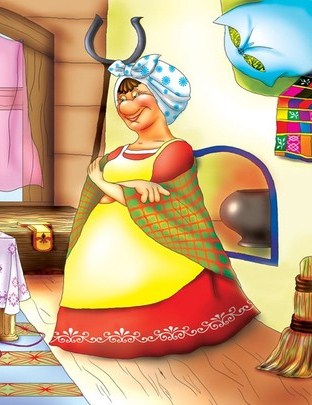 Натопила баба печь и дыму в избу напустила — не продох-нуть.«Надо попросить у соседей решето — дым из избы вынести»,— подумала баба и пошла к соседям, а дверь за с°бой не прикрыла. Пришла к соседям. А те говорят:— Нет у нас решета. Догадаихе одолжили.Отправилась баба к Догадаихе, на край села, взяла у нее решето и пошла домой.Вошла в избу, а дыму в ней как не бывало.Смекнула тут баба, что, пока она ноги била, за решетом ходила, дым в дверь ушел, и закорила сама себя: «За дурной головой — ногам работа!»